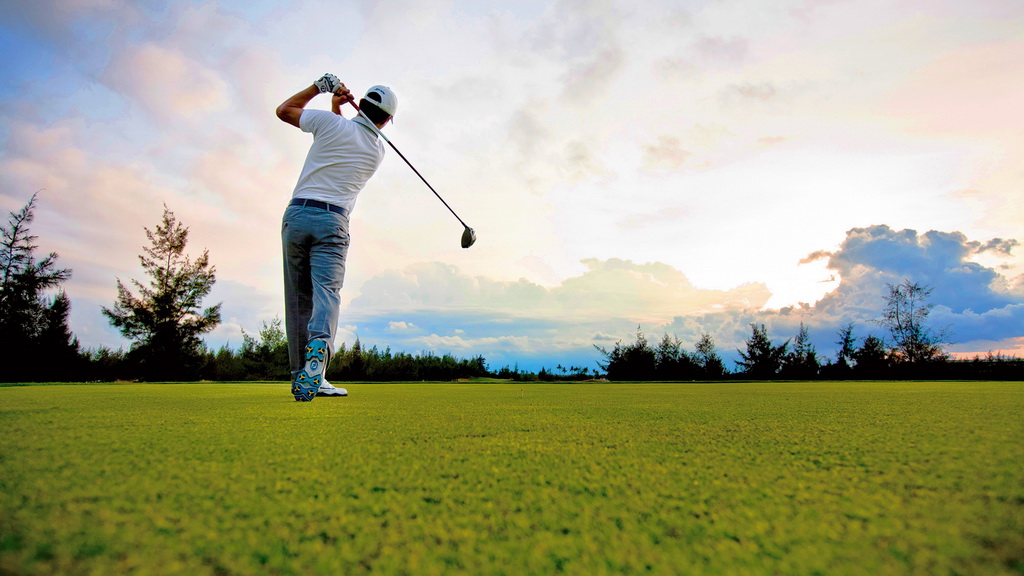 チャンピオンコース２ラウンド付海外ゴルフコンペダナンチャレンジゴルフ紀行4日間（ユニット）
７０９ドル～土曜日はメンバー優先ですのでテイーオフは正午前後になりますので予めご了承下さい。ホテル	アヴァターダナンまたはダナンリバーサイド/ムオンタンダナン/グランヴィリオシティダナンのスーペリアクラスホテル食 事	朝食3　昼食X夕食1ガイド	日本語ガイド車 輌	専用車航空券	ジェットスターパシフィック航空ハノイ線エコノミークラス（受託手荷物20㎏以内、ゴルフバッグ合計30㎏み）その他	空港税・個人的性質とチップは含みませんDanang Golf Club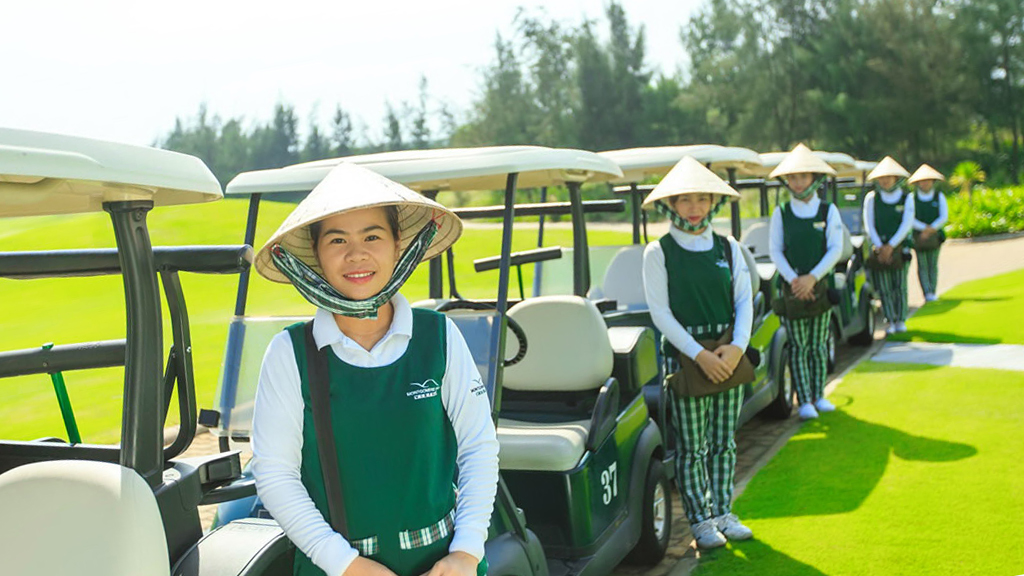 モンゴメリーリンクスチャンピオンコース２ラウンド付海外ゴルフコンペダナンチャレンジゴルフ紀行4日間（ユニット）4月出発：3/5/10/12/17/19/24/265月出発：8/10/15/17/22/24/29/316月出発：5/7/12/14/19/21/26/287月出発：3/5/10/12/17/19/24/268月出発：2/7/14/16/21/23/28/30・・・・下記料金に10000円9月出発：4/6/11/13/18/20/25/27※注意：上期期間の国際線税金は別途９０usd。10名以下の場合は、お一人様に90ドル追加を致しますが手配できない場合もございます。カート1台2名にキャデイは2名付きます・・・・カート代金１台45ドル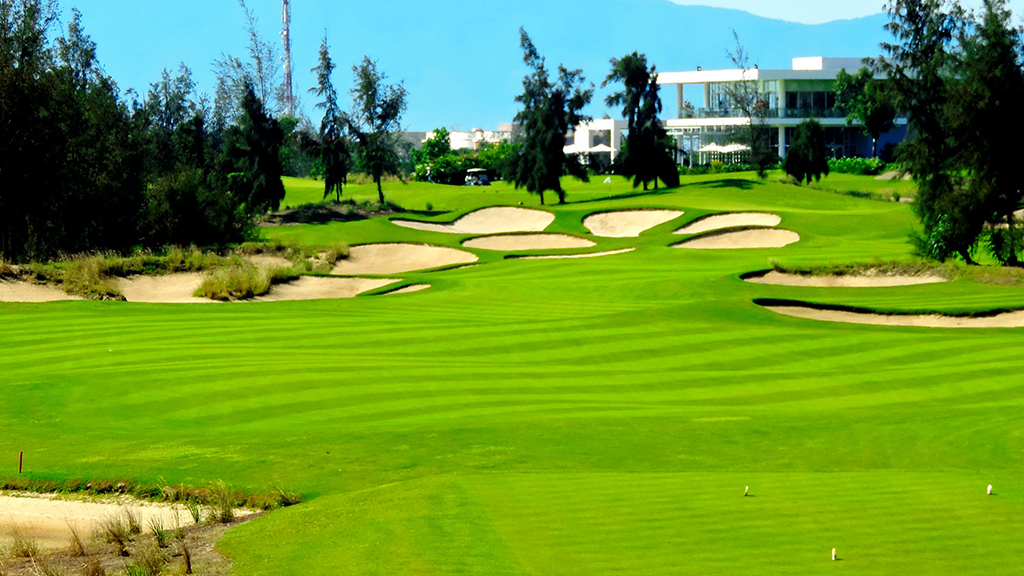 コンペの幹事さん●ハンディキャップ様々なゴルフ歴の参加者が集うコンペの場合、ハンディキャップの設定は必要不可欠で新ペリア方式が一般的です。 ※新ペリア方式...アウト／インそれぞれ6ホール（計12ホール）のスコアの合計を1.5倍し、そのコースのパー（通常72）を引きます。それに0.8をかけたものがそのプレーヤーのハンディキャップとなります。 ●ボールの扱い方初心者への救済やコンペのスムーズな進行のためにノータッチまたはオール6インチのいずれかを選択。時間短縮のためにOKパットはワングリップ以内を条件に加えると良いでしょう。 ※ノータッチ...通常のルール通り、あるがままの状態でボールを打つ
※オール6インチ...スルーザグリーン（フェアウエイ内）において、ホールに近づかない範囲で6インチ（約15cm）だけボールを動かしてもいいルール。
※OKパットはワングリップ以内...グリーン上で短いパットが残った際、ホールアウトすることを同伴競技者が認めてパットをしない。（時間短縮ルール） ●組み合わせ人柄や年齢などを考慮、各組のハンディキャップの合計が均等になるよう振分け、上級者が多い組のスタートを早めるとコンペ進行がスムーズ ●順位と各賞の設定をしましょう優勝・準優勝・3位のほか、参加人数や予算に応じていろいろな賞を設けるとコンペが一層盛り上がります。
スコアの善し悪しに関係なく皆が楽しめるように工夫するのも幹事さんの腕の見せどころです。 日程月日曜都市内容朝昼夕1火木KIX/DADBL165月・火・木・土09:15/12:00到着後ホテルへ市内レストランでウエルカムデイナーダナン泊○2水金グレッグノーマン設計のダナンゴルフ場をチャレンジ。メンテは非常に行き届いています。南シナ海が見える海沿いのホールは心地良い海風を攻略、18ホール・パー７２・６７４６ヤードダナン泊○3木土コリンモントゴメリーが設計したモントゴメリーリンクスベトナムは、恵まれた素晴らしい自然環境を最大限に生かすよう設計されております。砂地、吹きさらしの砂丘、現地固有の植物等の組み合わせが魅力的なコースを作り出しており、コースルーティングは全てのゴルフレベルの方にご満足頂けるよう作られております。ダナン泊○4金日DAD/KIXBL164月・水・金・日出発まで自由行動12:00空港到着14:30/21:15○ホール36ホール(Hill18H/Lake18H)ラウンド18ホールスループレービジネスアワー受付時間　06:00～15:00ビジネスアワークラブハウス営業時間　05:30～20:00スパイクソフトスパイク：推奨、メタル可フェアウェイワイズ平均51～70mグリーンタイプティフトン　ワングリーンカート2名乗り（キャデイ2名計4名）入浴施設シャワー有、サウナ無ナイターなし練習場30打席、300ヤード、50balls：US$8レンタルクラブUS$45レンタルシューズUS$18ドレスコードクラブハウス：ドレスコードなしドレスコードラウンド中：ジーパン、Tシャツ不可HoleParMontyBlueWhiteIndexRedIndex15581552488645822319717613381241034387352320122911644321304272142431353118100791674186548746642318335774454422402335088441537132610305129449944036523164OUT36345931832808249610442239535293125113205188133511015125527509476154266134455431402135411432202041804146111543613462771720717164431405316730091743953773441330814185588564478114263IN363604341929582589TOTAL727063660257665085BLユニット（ゴルフ）　10+020+025+0+SGLSUPクラス73771770996ゴルフバッグ404040土曜日ゴルフ追加代金656565